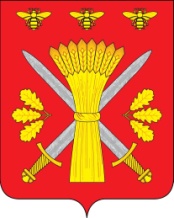 РОССИЙСКАЯ ФЕДЕРАЦИЯОРЛОВСКАЯ ОБЛАСТЬАДМИНИСТРАЦИЯ ТРОСНЯНСКОГО РАЙОНАПОСТАНОВЛЕНИЕ от  26  декабря 2017 г.                                                                                                № 317  с.ТроснаО внесении изменений в постановление от 23 ноября 2017 года № 287 «От утверждении состава антитеррористической комиссии по противодействию терроризма натерритории Троснянского района» В связи с произошедшими штатными изменениями в структуре некоторых организаций и учреждений, в соответствии с требованиями Федеральных законов   от 6 октября 2003 года №131-ФЗ «Об общих принципах организации местного самоуправления в Российской Федерации», от 25 июля 2002 года № 114-ФЗ "О противодействии экстремистской деятельности",  от 6 марта 2006 года № 35-ФЗ "О противодействии терроризму",  положением антитеррористической комиссии в муниципальном образовании Орловской области, утвержденным Председателем Антитеррористической комиссии в Орловской области, временно исполняющим обязанности Губернатора и Председателя Правительства Орловской области А.Е.Клычковым 7 ноября 2017 года,  а также в целях противодействия терроризму и экстремизму, минимизации и ликвидации последствий этих проявлений администрация Троснянского района п о с т а н о в л я е т :1. Утвердить состав антитеррористической комиссии согласно приложению 1.2.     Руководствоваться  Положением антитеррористической комиссии в муниципальном образовании Орловской области, утвержденным Председателем Антитеррористической комиссии в Орловской области, временно исполняющим обязанности Губернатора и Председателя Правительства Орловской области А.Е.Клычковым 7 ноября 2017 года согласно приложению 2.3. Руководствоваться Регламентом антитеррористической комиссии в муниципальном образовании Орловской области, утвержденным Председателем Антитеррористической комиссии в Орловской области, Губернатора и Председателя Правительства Орловской области  от 12 сентября 2017 года согласно приложению 3.4.Отменить постановления администрации Троснянского района от 23 ноября 2017 года №287, от 03 февраля 2017 года №24, от 02 декабря 2016 года №206.  5.Контроль за исполнением постановления оставляю за собой.Глава района                                                                                     А.И.Насонов                                                                                                                                                        Приложение 1к постановлению администрации Троснянского районаот 26 декабря  2017 г. № 317СОСТАВантитеррористической комиссии Троснянского районаОрловской области Приложение 2УТВЕРЖДЕНО
Председателем Антитеррористической
комиссии в Орловской области,
временно исполняющим обязанности
Губернатора и Председателя
Правительства Орловской области
А. Е. Клычковым
7 ноября 2017 года Положение
об антитеррористической комиссии
в муниципальном образовании Орловской области1. Антитеррористическая комиссия в муниципальном образовании Орловской области (далее – Комиссия) является органом, образованным в целях организации деятельности по реализации полномочий органов местного самоуправления в области противодействия терроризму, предусмотренных статьей 5.2. Федерального закона от 6 марта 2006 года № 35-ФЗ «О противодействии терроризму» в границах (на территории) муниципального образования.2. Комиссия образована по рекомендации Антитеррористической комиссии в Орловской области.3. Комиссия в своей деятельности руководствуется Конституцией Российской Федерации, федеральными конституционными законами, федеральными законами, указами и распоряжениями Президента Российской Федерации, постановлениями и распоряжениями Правительства Российской Федерации, законами и иными нормативными правовыми актами Орловской области, муниципальными правовыми актами, решениями Национального антитеррористического комитета и Антитеррористической комиссии в Орловской области, а также настоящим Положением.4. Председателем Комиссии по должности является высшее должностное лицо муниципального образования (глава муниципального образования) Орловской области.В случае, когда высшее должностное лицо муниципального образования (глава муниципального образования) исполняет полномочия председателя представительного органа муниципального образования, председателем Комиссии по должности является глава администрации муниципального образования Орловской области.Заместителем председателя Комиссии по должности является начальник городского/районного подразделения Управления Федеральной службы безопасности Российской Федерации по Орловской области (далее – УФСБ России по Орловской области), расположенного в границах (на территориях) муниципального образования Орловской области.В состав Комиссии по должностям также входят:представитель законодательного органа муниципального образования Орловской области (по согласованию);начальник городского/районного подразделения Управления Министерства внутренних дел Российской Федерации по Орловской области (далее – УМВД России по Орловской области);начальник городского/районного подразделения Главного управления Министерства Российской Федерации по делам гражданской обороны, чрезвычайным ситуациям и ликвидации последствий стихийных бедствий по Орловской области.По решению председателя Комиссии в ее состав могут включаться руководители, представители подразделений территориальных органов федеральных органов исполнительной власти по Орловской области и представители органов исполнительной власти Орловской области, расположенных в границах (на территориях) муниципального образования Орловской области (по согласованию), а также должностные лица органов местного самоуправления Орловской области.При отсутствии в границах (на территориях) муниципального образования Орловской области городского/районного подразделения УФСБ России по Орловской области заместителем председателя комиссии является начальник городского/районного подразделения УМВД России по Орловской области.Кандидатура заместителя председателя Антитеррористической комиссии города Орла согласовывается председателем Антитеррористической комиссии города Орла с начальником УФСБ России по Орловской области.5. Персональный состав Комиссии определяется правовым актом главы муниципального образования Орловской области (администрации муниципального образования Орловской области). 6. Основной задачей Комиссии является организация взаимодействия органов местного самоуправления Орловской области с подразделениями (представителями) территориальных органов федеральных органов исполнительной власти по Орловской области, органов исполнительной власти Орловской области по профилактике терроризма, а также по минимизации и (или) ликвидации последствий его проявлений в границах (на территории) муниципального образования Орловской области.7. Комиссия осуществляет следующие основные функции:а) организация разработки и реализации муниципальных программ в области профилактики терроризма, а также минимизации и (или) ликвидации последствий его проявлений;б) обеспечение проведения информационно-пропагандистских мероприятий по разъяснению сущности терроризма и его общественной опасности, а также по формированию у граждан неприятия идеологии терроризма, в том числе путем распространения информационных материалов, печатной продукции, проведения разъяснительной работы и иных мероприятий;в) координация исполнения мероприятий по профилактике терроризма, а также по минимизации и (или) ликвидации последствий его проявлений на территории муниципального образования Орловской области в которых участвуют органы местного самоуправления Орловской области;г) выработка мер по повышению уровня антитеррористической защищенности объектов, находящихся в муниципальной собственности или в ведении органов местного самоуправления Орловской области;д) выработка предложений органам исполнительной власти Орловской области по вопросам участия органов местного самоуправления Орловской области в профилактике терроризма, а также в минимизации и (или) ликвидации последствий его проявлений;е) осуществление других мероприятий, необходимых для организации взаимодействия органов местного самоуправления Орловской области с подразделениями (представителями) территориальных органов федеральных органов исполнительной власти по Орловской области, органов исполнительной власти Орловской области по профилактике терроризма, а также по минимизации и (или) ликвидации последствий его проявлений в границах (на территории) муниципального образования Орловской области.8. Комиссия в пределах своей компетенции и в установленном порядке имеет право:а) принимать решения, касающиеся организации и совершенствования взаимодействия органов местного самоуправления Орловской области с подразделениями (представителями) территориальных органов федеральных органов исполнительной власти по Орловской области и органов исполнительной власти Орловской области по профилактике терроризма, минимизации и (или) ликвидации последствий его проявлений, а также осуществлять контроль за их исполнением;б) запрашивать и получать в установленном порядке необходимые материалы и информацию от подразделений (представителей) территориальных органов федеральных органов исполнительной власти по Орловской области, органов исполнительной власти Орловской области, органов местного самоуправления Орловской области, общественных объединений, организаций (независимо от форм собственности) и должностных лиц;в) создавать рабочие органы (рабочие группы) для изучения вопросов, касающихся профилактики терроризма, минимизации и (или) ликвидации последствий его проявлений, а также для подготовки проектов соответствующих решений Комиссии;г) привлекать для участия в работе Комиссии должностных лиц и специалистов подразделений территориальных органов федеральных органов исполнительной власти по Орловской области, органов исполнительной власти Орловской области, органов местного самоуправления Орловской области, а также представителей организаций и общественных объединений по согласованию с их руководителями;д) вносить в установленном порядке предложения по вопросам, требующим решения Антитеррористической комиссии в Орловской области.9. Комиссия строит свою работу во взаимодействии с оперативной группой в муниципальном образовании Орловской области, сформированной для осуществления первоочередных мер по пресечению террористического акта или действий, создающих непосредственную угрозу его совершения, на территории муниципального образования Орловской области.10. Комиссия осуществляет свою деятельность на плановой основе в соответствии с регламентом, утвержденным Председателем Антитеррористической комиссии в Орловской области, Губернатором и Председателем Правительства Орловской области.11. Комиссия информирует по итогам своей деятельности Антитеррористическую комиссию в Орловской области по форме и в сроки определяемые Антитеррористической комиссией в Орловской области.12. По итогам проведенных заседаний, Комиссия предоставляет материалы в Антитеррористическую комиссию в Орловской области.13. Организационное и материально-техническое обеспечение деятельности Комиссии организуется главой муниципального образования Орловской области (администрации муниципального образования Орловской области), путем определения (создания) структурного подразделения местной администрации (аппарата Комиссии) и назначения должностного лица (руководителя аппарата Комиссии), ответственного за эту работу. В отсутствии возможности определения (создания) структурного подразделения местной администрации (аппарата Комиссии) и назначения должностного лица (руководителя аппарата Комиссии), организационное и материально-техническое обеспечение деятельности Комиссии организуется главой муниципального образования Орловской области (администрации муниципального образования Орловской области), путем назначения должностного лица (секретаря Комиссии), ответственного за эту работу.14. Руководитель аппарата (секретарь) Комиссии:а) организует работу аппарата Комиссии;б) разрабатывает проекты планов работы Комиссии и отчетов о результатах деятельности Комиссии;в) обеспечивает подготовку и проведение заседаний Комиссии;г) осуществляет контроль за исполнением решений Комиссии;д) организует работу по сбору, накоплению, обобщению и анализу информации, подготовке информационных материалов об общественно-политических, социально-экономических и иных процессах в границах (на территории) муниципального образования, оказывающих влияние на развитие ситуации в сфере профилактики терроризма;е) обеспечивает взаимодействие Комиссии с Антитеррористической комиссией Орловской области и её аппаратом;ж) обеспечивает деятельность рабочих органов Комиссии;з) организует и ведёт делопроизводство Комиссии.15. Члены Комиссии обязаны:а) организовывать подготовку вопросов, выносимых на рассмотрение Комиссии в соответствии с решениями Комиссии, председателя Комиссии или по предложениям членов Комиссии, утвержденным протокольным решением;б) организовать в рамках своих должностных полномочий выполнение решений Комиссии;в) выполнять требования правовых актов, регламентирующих деятельность Комиссии;г) определять в пределах компетенции в органе, представителем которого он является, должностное лицо или подразделение, ответственное за организацию взаимодействия указанного органа с Комиссией и ее аппаратом (секретарем).17. Члены Комиссии имеют право:а) выступать на заседаниях Комиссии, вносить предложения по вопросам, входящим в компетенцию Комиссии, и требовать, в случае необходимости, проведения голосования по данным вопросам; голосовать на заседаниях Комиссии;б) знакомиться с документами и материалами Комиссии, непосредственно касающимися ее деятельности;в) взаимодействовать с руководителем аппарата (секретарем) Комиссии; привлекать по согласованию с председателем Комиссии, в установленном порядке сотрудников и специалистов подразделений территориальных органов федеральных органов исполнительной власти по Орловской области, органов исполнительной власти Орловской области, органов местного самоуправления Орловской области и организаций к экспертной, аналитической и иной работе, связанной с деятельностью Комиссии;г) излагать в случае несогласия с решением Комиссии, в письменной форме особое мнение, которое подлежит отражению в протоколе заседания Комиссии и прилагается к его решению.17. Комиссия имеет бланк со своим наименованием.Приложение 3УТВЕРЖДЕН
Председателем Антитеррористической
комиссии в Орловской области,
Губернатором и Председателем
Правительства Орловской области
В. В. Потомским
12 сентября 2017 годаРегламент
антитеррористической комиссии в муниципальном образовании
Орловской областиI. Общие положения1. Настоящий Регламент устанавливает общие правила организации деятельности антитеррористической комиссии в муниципальном образовании Орловской области (далее – Комиссия) по реализации ее полномочий, закрепленных в Положении об антитеррористической комиссии в муниципальных образованиях Орловской области.2. Основная задача и функции Комиссии изложены в Положении об антитеррористической комиссии в муниципальном образовании Орловской области.II. Планирование и организация работы Комиссии3. Комиссия осуществляет свою деятельность в соответствии с планом работы Комиссии на год (далее – план работы Комиссии).4. План работы Комиссии готовится исходя из складывающейся обстановки в области профилактики терроризма в границах (на территории) муниципального образования Орловской области и в Орловской области, с учетом рекомендаций аппарата Национального антитеррористического комитета и Антитеррористической комиссии в Орловской области по планированию деятельности Комиссии, рассматривается на заседании Комиссии и утверждается председателем Комиссии.5. Заседания Комиссии проводятся в соответствии с планом работы Комиссии не реже одного раза в квартал. В случае необходимости по решениям председателя Антитеррористической комиссии в Орловской области и председателя Комиссии могут проводиться внеочередные заседания Комиссии.6. Для выработки комплексных решений по вопросам профилактики терроризма в границах (на территории) муниципального образования Орловской области могут проводиться заседания Комиссии с участием членов оперативной группы в муниципальном образовании Орловской области.7. Предложения в проект плана работы Комиссии вносятся в письменной форме в аппарат (секретарю) Комиссии не позднее, чем за два месяца до начала планируемого периода, либо в сроки, определенные председателем Комиссии.Предложения по рассмотрению вопросов на заседании Комиссии должны содержать:наименование вопроса и краткое обоснование необходимости его рассмотрения на заседании Комиссии;форму и содержание предлагаемого решения;наименование органа, ответственного за подготовку вопроса;перечень соисполнителей;дату рассмотрения на заседании Комиссии.В случае, если в проект плана работы Комиссии предлагается включить рассмотрение на заседании Комиссии вопроса, решение которого не относится к компетенции органа, его предлагающего, инициатору предложения необходимо предварительно согласовать его с органом, к компетенции которого он относится.Предложения в проект плана работы Комиссии могут направляться аппаратом (секретарем) Комиссии для дополнительной проработки членам Комиссии. Заключения членов Комиссии и другие материалы по внесенным предложениям должны быть представлены в аппарат (секретарю) Комиссии не позднее одного месяца со дня их получения, если иное не оговорено в сопроводительном документе.8. На основе предложений, поступивших в аппарат (секретарю) Комиссии, формируется проект плана работы Комиссии, который по согласованию председателем Комиссии выносится для обсуждения и утверждения на последнем заседании Комиссии текущего года.9. Утвержденный план работы Комиссии рассылается аппаратом (секретарем) Комиссии членам Комиссии и в аппарат Антитеррористической комиссии в Орловской области.10. Решение о внесении изменений в план работы Комиссии принимается председателем Комиссии по мотивированному письменному предложению члена Комиссии, ответственного за подготовку внесенного на рассмотрение вопроса.11. Рассмотрение на заседаниях Комиссии дополнительных (внеплановых) вопросов осуществляется по рекомендации председателя Антитеррористической комиссии в Орловской области и решению председателя Комиссии.III. Порядок подготовки заседаний Комиссии12. Члены Комиссии, представители иных подразделений территориальных органов федеральных органов исполнительной власти по Орловской области, представители органов исполнительной власти Орловской области, органов местного самоуправления Орловской области и организаций, на которых возложена подготовка соответствующих материалов для рассмотрения на заседаниях Комиссии, принимают участие в подготовке этих заседаний в соответствии с планом работы Комиссии и несут персональную ответственность за качество и своевременность представления материалов.13. Аппарат (секретарь) Комиссии оказывает организационную и методическую помощь представителям подразделений территориальных органов федеральных органов исполнительной власти по Орловской области, представителям органов исполнительной власти Орловской области, органов местного самоуправления Орловской области и организаций, участвующим в подготовке материалов к заседанию Комиссии.14. Проект повестки дня заседания Комиссии уточняется в процессе подготовки к очередному заседанию и согласовывается аппаратом (секретарем) Комиссии с председателем Комиссии. Повестка дня заседания окончательно утверждается непосредственно на заседании решением Комиссии.15. Для подготовки вопросов, вносимых на рассмотрение Комиссии, решением председателя Комиссии могут создаваться рабочие группы Комиссии из числа членов Комиссии, представителей заинтересованных органов местного самоуправления Орловской области, сотрудников аппарата (секретаря) Комиссии, а также экспертов (по согласованию).16. Материалы к заседанию Комиссии представляются в аппарат (секретарю) Комиссии не позднее, чем за 30 дней до даты проведения заседания и включают в себя: аналитическую справку по рассматриваемому вопросу;тезисы выступления основного докладчика;проект решения по рассматриваемому вопросу с указанием исполнителей пунктов решения и сроками их исполнения;материалы согласования проекта решения с заинтересованными органами;особые мнения по представленному проекту, если таковые имеются.17. Контроль за своевременностью подготовки и представления материалов для рассмотрения на заседаниях Комиссии осуществляет аппарат (секретарь) Комиссии.18. В случае непредставления материалов в установленный настоящим Регламентом срок или их представления с нарушением настоящего Регламента вопрос может быть снят с рассмотрения либо перенесен для рассмотрения на другое заседание.19. Повестка предстоящего заседания, проект протокольного решения Комиссии с соответствующими материалами докладываются руководителем аппарата (секретарем) Комиссии председателю Комиссии не позднее, чем за 7 рабочих дней до даты проведения заседания.20. Одобренные председателем Комиссии повестка заседания, проект протокольного решения и соответствующие материалы рассылаются членам Комиссии и участникам заседания не позднее чем за 5 рабочих дней до даты проведения заседания.21. Члены Комиссии и участники заседания, которым разосланы повестка заседания, проект протокольного решения и соответствующие материалы, при наличии замечаний и предложений, не позднее, чем за 3 рабочих дня до даты проведения заседания представляют их в письменном виде в аппарат (секретарю) Комиссии.22. В случае, если для реализации решений Комиссии требуется принятие муниципального правового акта, одновременно с подготовкой материалов к заседанию Комиссии в установленном порядке разрабатываются и согласовываются соответствующие проекты муниципальных правовых актов.23. Аппарат (секретарь) Комиссии не позднее, чем за 5 рабочих дней до даты проведения заседания информирует членов Комиссии и лиц, приглашенных на заседание, о дате, времени и месте проведения заседания Комиссии.24. Члены Комиссии не позднее, чем за 2 рабочих дня до даты проведения заседания Комиссии информируют председателя Комиссии о своем участии или причинах отсутствия на заседании. Список членов Комиссии, отсутствующих по уважительным причинам (болезнь, командировка, отпуск), докладывается председателю Комиссии.25. На заседания Комиссии могут быть приглашены руководители подразделений территориальных органов федеральных органов исполнительной власти по Орловской области, органов исполнительной власти Орловской области, органов местного самоуправления Орловской области, а также руководители иных органов и организаций, имеющие непосредственное отношение к рассматриваемому вопросу.26. Состав приглашаемых на заседание Комиссии лиц формируется аппаратом (секретарем) Комиссии на основе предложений органов и организаций, ответственных за подготовку рассматриваемых вопросов, и докладывается председателю Комиссии заблаговременно вместе с пакетом документов к заседанию.IV. Порядок проведения заседаний Комиссии27. Заседания Комиссии созываются председателем Комиссии либо, по его поручению, руководителем аппарата (секретарем) Комиссии.28. Лица, прибывшие для участия в заседаниях Комиссии, регистрируются сотрудниками аппарата (секретарем) Комиссии.29. Присутствие на заседании Комиссии ее членов обязательно.Члены Комиссии не вправе делегировать свои полномочия иным лицам.В случае, если член Комиссии не может присутствовать на заседании, он обязан заблаговременно известить об этом председателя Комиссии, и согласовать с ним, при необходимости, возможность присутствия на заседании (с правом совещательного голоса) лица, исполняющего его обязанности.30. Члены Комиссии обладают равными правами при обсуждении рассматриваемых на заседании вопросов.31. Заседание Комиссии считается правомочным, если на нем присутствует более половины ее членов.32. Заседания проходят под председательством председателя Комиссии либо, по его поручению, лица, его замещающего.Председатель Комиссии:а) ведет заседание Комиссии;б) организует обсуждение вопросов повестки дня заседания Комиссии;в) предоставляет слово для выступления членам Комиссии, а также приглашенным лицам;г) организует голосование и подсчет голосов, оглашает результаты голосования;д) обеспечивает соблюдение положений настоящего Регламента членами Комиссии и приглашенными лицами;е) участвуя в голосовании, голосует последним.33. С докладами на заседаниях Комиссии по вопросам его повестки выступают члены Комиссии, приглашенные лица, либо в отдельных случаях, по согласованию с председателем Комиссии, лица, уполномоченные членами Комиссии.34. Регламент заседания Комиссии определяется при подготовке к заседанию, и утверждается непосредственно на заседании решением Комиссии.35. При голосовании член Комиссии имеет один голос и голосует лично. Член Комиссии, не согласный с предлагаемым Комиссией решением, вправе на заседании Комиссии, на котором указанное решение принимается, довести до сведения членов Комиссии свое особое мнение, которое вносится в протокол. Особое мнение, изложенное в письменной форме, прилагается к протоколу заседания Комиссии.36. Решения Комиссии принимаются большинством голосов присутствующих на заседании членов Комиссии. При равенстве голосов решающим является голос председателя Комиссии.37. Результаты голосования, оглашенные председателем Комиссии, вносятся в протокол.38. При проведении закрытых заседаний Комиссии (закрытого обсуждения отдельных вопросов) подготовка материалов, допуск на заседания, стенографирование, оформление протоколов и принимаемых решений осуществляются с соблюдением режима секретности.39. Материалы, содержащие сведения, составляющие государственную тайну, вручаются членам Комиссии под роспись в реестре во время регистрации перед заседанием и подлежат возврату сотрудникам аппарата (секретарем) Комиссии по окончании заседания.40. Присутствие представителей средств массовой информации и проведение кино-, видео- и фотосъемок, а также звукозаписи на заседаниях Комиссии организуются в порядке, определяемом председателем или, по его поручению, руководителем аппарата (секретарем) Комиссии.41. На заседаниях Комиссии по решению председателя Комиссии ведется стенографическая запись и аудиозапись заседания.42. Участникам заседания и приглашенным лицам не разрешается приносить на заседание кино-, видео- и фотоаппаратуру, звукозаписывающие устройства, а также средства связи.V. Оформление решений, принятых на заседаниях Комиссии43. Решения Комиссии оформляются протоколом, который в десятидневный срок после даты проведения заседания готовится аппаратом (секретарем) Комиссии и подписывается председателем Комиссии.44. В решении Комиссии указываются: фамилии лица, проводящего заседание Комиссии, и присутствующих на заседании членов Комиссии, приглашенных лиц, вопросы, рассмотренные в ходе заседания, принятые решения.45. В случае необходимости доработки проектов рассмотренных на заседании Комиссии материалов, по которым высказаны предложения и замечания, в решении Комиссии отражается соответствующее поручение членам Комиссии.46. Решения Комиссии (выписки из решений Комиссии) направляются в подразделения территориальных органов федеральных органов исполнительной власти по Орловской области, органов исполнительной власти Орловской области, иные государственные органы Орловской области, органы местного самоуправления Орловской области в части, их касающейся, в трехдневный срок после получения аппаратом (секретарем) Комиссии подписанного решения Комиссии, а также доводятся до сведения общественных объединений и организаций.47. Контроль за исполнением решений и поручений, содержащихся в решениях Комиссии, осуществляет аппарат (секретарь) Комиссии.Аппарат (секретарь) Комиссии снимает с контроля исполнение поручений на основании решения председателя Комиссии, о чем информирует исполнителей                                                                                                            Приложение 4УТВЕРЖДЕНО
Председателем Антитеррористической
комиссии в Орловской области,
временно исполняющим обязанности
Губернатора и Председателя Правительства
Орловской области
А. Е. Клычковым
7 ноября 2017 годаПоложение о стажировке секретарей антитеррористических комиссий в муниципальных образованиях Орловской области1. Общие положения1.1. Настоящее положение о стажировке секретарей антитеррористических комиссий в муниципальных образованиях Орловской области (далее – Положение) разработано в соответствии с пунктом 9.1 протокола совместного заседания Антитеррористической комиссии в Орловской области и Оперативного штаба в Орловской области от 30 августа 2017 года в целях организации надлежащей стажировки секретарей (руководителей, сотрудников аппаратов) антитеррористических комиссий в муниципальных образованиях Орловской области (далее – Стажирующиеся) в аппарате Антитеррористической комиссии в Орловской области (далее – Аппарат), а также удовлетворения потребностей Стажирующихся в профессиональном совершенствовании.1.2. Основными принципами осуществления стажировки являются системность, научность, перспективность, ориентация на развитие Секретаря как специалиста, сочетание стажировки с самообразованием.1.3. Стажировка Стажирующихся осуществляется в течении одного рабочего дня, вновь назначенных Стажирующихся и Стажирующихся от антитеррористических комиссий тех муниципальных образований Орловской области, которые имеют низкие показатели в работе, по решению Антитеррористической комиссии в Орловской области.1.4. Основанием для направления Стажирующихся на стажировку являются: решение Антитеррористической комиссии в Орловской области, оформленной в установленном порядке.1.5. Общее руководство процессом организации стажировок осуществляется руководителем Аппарата.1.6. Стажировка осуществляется на безвозмездной основе.1.7. С настоящим Положением должны быть ознакомлены все лица, проходящие стажировку в Аппарате.2. Цели и задачи стажировки2.1. Основной целью стажировок является освоение Стажирующимися новых методов, технологий и элементов профессиональной деятельности, повышение уровня теоретических и практических знаний в сфере реализации полномочий органов местного самоуправления в области противодействия терроризму.2.2. Стажировка Стажирующихся осуществляется в очной форме продолжительностью до 1 рабочего дня.2.3. Продолжительность стажировки устанавливается Аппаратом по согласованию с председателем соответствующей антитеррористической комиссии в муниципальном образовании Орловской области, исходя из ее целей и содержания.3. Содержание стажировки3.1. Стажировка осуществляется в соответствии с планом стажировки.3.2. План стажировки может предусматривать:3.2.1. Самостоятельную теоретическую подготовку.3.2.2. Приобретение профессиональных и организационных навыков.3.2.3. Изучение нормативно-правовых документов и учебно-методической литературы по теме стажировки.3.2.4. Выполнение функциональных обязанностей сотрудников Аппарата.4. Руководитель стажировки4.1. Руководителем стажировки может выступать сотрудник Аппарата.4.2. Руководитель стажировки назначается руководителем Аппарата.4.3. В период прохождения стажировки может назначаться другой Руководитель стажировки.4.4. Руководитель стажировки:4.4.1. Знакомит Стажирующихся с настоящим положением, нормативными правовыми актами, документами которые необходимы для осуществления целей и задач стажировки.4.4.2. Дает Стажирующимся поручения в соответствии с планом стажировки.4.4.3. Осуществляет контроль за деятельностью Стажирующихся.4.5. Спорные вопросы и претензии, возникающие между Руководителем стажировки и Стажирующимися, рассматриваются руководителем Аппарата.5. Организация и прохождение стажировки5.1. В соответствии с решением Антитеррористической комиссии в Орловской области Руководитель Аппарата направляет письмо председателю соответствующей антитеррористической комиссии в муниципальном образовании Орловской области об организации стажировки с указанием фамилий, имен, отчеств, должности Стажирующихся и даты предполагаемого начала стажировки.5.2. Прохождение стажировки осуществляется по плану, разработанному Аппаратом, и утвержденному руководителем Аппарата, где проходит стажировка.5.3. Оформление стажировки осуществляется по месту работы Стажирующегося приказом о командировке.5.4. Ознакомление Стажирующихся с приказом и планом предстоящей стажировки осуществляется по месту работы не позднее 5 дней до начала стажировки.5.5. Стажировка включает в себя следующие этапы:5.5.1. Изучение плана стажировки.5.5.2. Приобретение теоретических знаний и практических навыков в сроки, предусмотренные планом стажировки.5.5.3. Представление отчета о результатах стажировки.5.5.4. Собеседование по защите полученных знаний и навыков.5.6. Для организации собеседования по защите полученных знаний и навыков создается комиссия. В состав комиссии входят: сотрудники Аппарата, руководителя Аппарата.5.8. По результатам собеседования комиссия составляет заключение и направляет его руководителю председателю соответствующей антитеррористической комиссии в муниципальном образовании Орловской области.6. Права и обязанности Стажирующихся6.1. Стажирующиеся обязаны:6.1.1. Не допускать нарушений действующего законодательства Российской Федерации.6.1.2. Соблюдать настоящее Положение, а также не разглашать сведения ставшие им известными при прохождении стажировки.6.1.3. Выполнять поручения Руководителя стажировки.6.1.4. Представить по итогам выполнения плана стажировки отчет о ее прохождении.6.2. Стажирующиеся вправе:6.2.1. Знакомиться с документами, необходимыми для осуществления своей стажировки.6.2.2. Перенести дату прохождения стажировки по уважительным причинам (болезнь или травма, медосмотр, больничный по уходу за ребенком, участие в государственных процессах, и т. п.).6.3. О решении перенести дату прохождения стажировки председатель соответствующей антитеррористической комиссии в муниципальном образовании Орловской области уведомляет Руководителя Аппарата не менее чем за 2 рабочих дня до запланированной даты прохождения стажировки.6.4. Неисполнение или ненадлежащее исполнение настоящего Положения Стажирующимися является основанием для рассмотрения вопроса о невыполнении решения Антитеррористической комиссии в Орловской области.7. Отчет о прохождении стажировки7.1. По итогам выполнения плана стажировки Стажирующиеся готовят отчет о прохождении стажировки, в котором указываются:7.1.1. Фамилия, имя и отчество Стажирующегося.7.1.2. Фамилия, имя и отчество Руководителя стажировки.7.1.3. Наименование места прохождения стажировки.7.1.4. Даты начала и окончания выполнения плана стажировки.7.1.5. Перечень работ, выполненных Стажирующимся.7.1.6. Иные сведения по усмотрению Стажирующегося.7.2. Отчет о прохождении стажировки подписывается Стажирующимся, Руководителем стажировки и руководителем Аппарата.7.3. Руководитель Аппарата вправе организовать проверку указанных в отчете сведений.7.4. К отчету о прохождении стажировки, подготовленному Стажирующимся, прилагается заключение Руководителя стажировки, в котором указываются следующие сведения:7.4.1. Профессиональные качества Стажирующегося.7.4.2. Результаты проведения стажировки.7.4.3. Приобретенные навыки работы Стажирующегося.7.4.4. Иные сведения о деятельности Стажирующегося по усмотрению Руководителя стажировки.8. Заключительные положения8.1. Настоящее Положение вступает в силу с момента его утверждения.8.2. Все изменения и дополнения к настоящему Положению действительны только с момента их утверждения Председателем Антитеррористической комиссии в Орловской области, Губернатором и Председателем Правительства Орловской области.УТВЕРЖДЕН
Руководителем аппарата Антитеррористической
комиссии в Орловской области,
начальником Управления
по обеспечению безопасности,
законности, правопорядка
и деятельности координационных органов
Орловской области
А. М. Кабиным
7 ноября 2017 годаПлан стажировки секретарей антитеррористических комиссий в муниципальных образованиях Орловской области1. Цель стажировкиОзнакомление секретаря антитеррористических комиссий в муниципальных образованиях Орловской области (далее – Стажирующийся) с организационной структурой системы противодействия терроризму в Российской Федерации, характером и особенностями предстоящей работы. Практическое освоение навыков выполнения предстоящей работы.2. Общие требованияВ период стажировки работник должен подробно изучить:• Федеральный закон от 6 марта 2006 г. № 35-ФЗ «О противодействии терроризму»;• Указ Президента Российской Федерации от 15 февраля 2006 года № 116 «О мерах по противодействию терроризму»;• Положение об антитеррористической комиссии в субъекте Российской Федерации, утвержденное Председателем Национального антитеррористического комитета А. В. Бортниковым 17 июня 2016 года;• Регламент антитеррористической комиссии в субъекте Российской Федерации, утвержденный Председателем Национального антитеррористического комитета А. В. Бортниковым 17 июня 2016 года;• Положение об антитеррористической комиссии в муниципальном образовании Орловской области, утвержденное Председателем Антитеррористической комиссии в Орловской области, временно исполняющим обязанности Губернатора и Председателя Правительства Орловской области А. Е. Клычковым 7 ноября 2017 года;• Регламент об антитеррористической комиссии в муниципальном образовании Орловской области, утвержденный Председателем Антитеррористической комиссии в Орловской области, Губернатором и Председателем Правительства Орловской области В. В. Потомским 12 сентября 2017 года;• Постановление Правительства РФ от 25.12.2013 г. № 1244 «Об антитеррористической защищенности объектов (территорий)»;• Положение о стажировке секретарей антитеррористических комиссий в муниципальных образованиях Орловской области.3. Содержание и последовательность этапов стажировкиПорядок прохождения стажировки, изложен в положении о стажировке секретарей антитеррористических комиссий в муниципальных образованиях Орловской области.Ф.И.О. Занимаемая должность ПримечаниеНасонов Александр Иванович- глава Троснянского района - председатель комиссии Федонин Николай Николаевич- начальника ОМВД России  по Троснянскому району - заместитель председателя комиссии                             (по согласованию)Фроловичев Александр Вячеславович- заместитель главы администрации Троснянского районаПисарева Ирина Ивановна- и.о. заместителя главы администрации Троснянского районаКралина Людмила Александровна- главный специалист отдела сельского хозяйства администрации Троснянского района – секретарь комиссииЕрохина Инна Владимировна - начальник отдела образования администрации Троснянского района Базукина Татьяна Александровна - глава Троснянского сельского поселения  (по согласованию)Попрядухин Леонид Михайлович - директор МУЖКП Троснянского района Золотарева Надежда Константиновна- и.о.главного врача  БУЗ  ОО «Троснянская ЦРБ» (по согласованию)Ершов Виктор Владимирович - начальник пожарно-спасательной  части №34 по охране с. Тросна и Троснянского района отряда федеральной противопожарной службы по Орловской области ГУ «Центр управления в кризисных ситуациях МЧС России по Орловской области» (по согласованию) Бувина Светлана Алексеевна-начальник отдела ГО ЧС и МР администрации Троснянского района № п/пСодержание и последовательность этапов стажировкиСрок выполнения1Самостоятельное подробное изучение вышеуказанных нормативных правовых актов и документовдо даты прохождения стажировки2Ознакомление с рабочим местом, номенклатурой, организацией работы1 час3Наблюдение за работой и участие в работе сотрудников аппарата Антитеррористической комиссии в Орловской области3 часа4Практическая самостоятельная работа под контролем Руководителя стажировки, по результатам которой принимается решение о возможности допуска работника к постоянной самостоятельной работе1 час